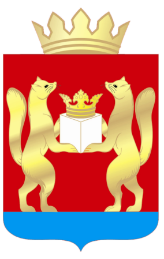 ТАСЕЕВСКИЙ РАЙОННЫЙ СОВЕТ ДЕПУТАТОВКРАСНОЯРСКИЙ КРАЙРЕШЕНИЕот «25» сентября 2019 г.  № 20-16О награждении Почетной грамотой
Тасеевского районного Совета депутатовНа основании п.3 Положения о Почетной грамоте Тасеевского районного Совета депутатов, утвержденного решением Тасеевского районного Совета депутатов от 08.12.2010 № 6-22 «О Почетной грамоте Тасеевского районного Совета депутатов и Благодарственном письме Тасеевского районного Совета депутатов» Тасеевский районный Совет депутатов РЕШИЛ:Наградить Почетной грамотой Тасеевского районного Совета депутатов за многолетний добросовестный труд, активную жизненную позицию и высокое профессиональное мастерство:-Киселеву Елену Геннадьевну – воспитателя муниципального бюджетного дошкольного образовательного учреждения детский сад № 4 «Теремок»;-Сырыгину Любовь Викторовну – учителя начальных классов муниципального бюджетного общеобразовательного учреждения «Тасеевская средняя общеобразовательная школа № 2»;- Чувахову Светлану Александровну – учителя русского языка и литературы муниципального бюджетного общеобразовательного учреждения «Тасеевская средняя общеобразовательная школа № 2»; - Батьянову Татьяну Александровну – педагога дополнительного образования муниципального бюджетного общеобразовательного учреждения «Тасеевская средняя общеобразовательная школа № 1»;- Гетц Елену Ивановну - социального педагога, старшего вожатого    муниципального бюджетного общеобразовательного учреждения «Сивохинская средняя общеобразовательная школа № 5»;- Дортман Зинаиду Михайловну – учителя начальных классов муниципального бюджетного общеобразовательного учреждения «Тасеевская средняя общеобразовательная школа № 1.,       Решение вступает в силу со дня подписания.Председатель Тасеевскогорайонного Совета депутатов                                                              В.В. Зубец